Finding Your Roots, Episode #6          Name _______________________________________ P______D______EQ: What can we learn about U.S. History from “We Come from People”?Directions: As we watch the episode, record basic biographical information and the roots/family information about the three prominent African-Americans below. Why do the three guests profiled know very little about their family histories (beginning of episode)?Make a few connections between the people profiled and each other and yourself! (4X Venn)Why is this episode entitled, “We Came from People”? Explain.In what ways does this episode reflect the period of Reconstruction in U.S. History? Explain the importance of names in your response. How did the people profiled in this episode react to the information that was discovered about their families? What do you think explains their reactions?Did anything in this episode surprise you? Why or why not?Would you be interested in finding your roots? Why or why not?1.Angela BassettBio:Roots-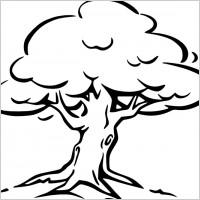 Family Information-2.Valerie JarrettBio:Roots-Family Information-3.NasBio:Roots-Family Information-